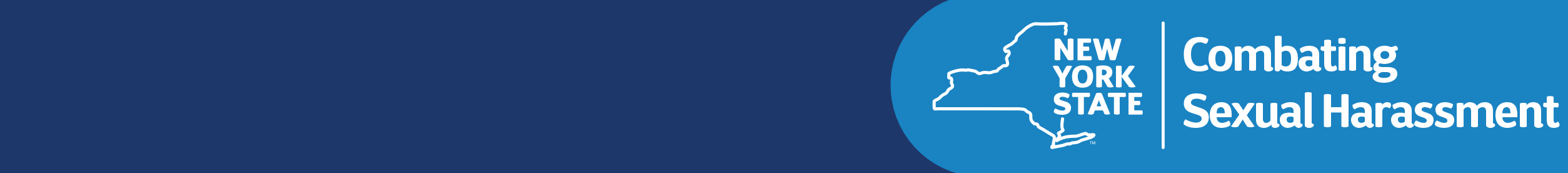  [Name of employer]La Ley de Trabajo del Estado de New York exige que todos los empleadores adopten una política de prevención del acoso sexual que incluya un formulario de queja para reportar presuntos incidentes de acoso sexual. Si cree que ha sido objeto de acoso sexual, le invitamos a llenar este formulario y enviarlo a [person or office designated; contact information for designee or office; how the form can be submitted]. No sufrirá represalias por presentar una queja.Si se siente más cómodo haciendo un reporte verbal o de otra manera, su empleador debe llenar este formulario, entregarle una copia y seguir su política de prevención de acoso sexual para investigar las acusaciones, como se explica al final de este formulario.Para obtener recursos adicionales, visite: ny.gov/programs/combating-sexual-harassment-workplace INFORMACIÓN DEL RECLAMANTENombre: 	     	Dirección del trabajo:       	Teléfono del trabajo: 	     Puesto: 	     	Correo electrónico: 	     Seleccione el método de comunicación que prefiere:         Correo electrónico   Teléfono  

                                                                                             En personaINFORMACIÓN DEL SUPERVISORNombre del supervisor inmediato:      	Cargo: 	     Teléfono del trabajo:      	Dirección del trabajo:      INFORMACIÓN DE LA QUEJASu queja por acoso sexual se refiere a:Nombre: 	     	Cargo: 	     Dirección del trabajo:       				Teléfono del trabajo:      Relación con usted: Supervisor   Subordinado   Compañero de trabajo   OtraDescriba lo que ocurrió y cómo le está afectando a usted y a su trabajo. Use hojas adicionales si las necesita, y adjunte todos los documentos pertinentes como evidencias.Fecha(s) en que ocurrió el acoso sexual:      ¿El acoso sexual continúa? Sí NoEscriba los nombres y la información de contacto de todos los testigos o las personas que puedan tener información relacionada con su queja.La última pregunta es opcional, pero puede ayudar en la investigación.¿Previamente ha presentado quejas o ha proporcionado información (verbal o escrita) sobre incidentes relacionados? Si contestó que sí, ¿cuándo y a quién le presentó las quejas o la información?	Si ha contratado un abogado y desea que colaboremos con él o ella, escriba su información de contacto.Firma: __________________________	Fecha: __________________Instrucciones para los empleadoresSi recibe una queja sobre presunto acoso sexual, siga su política de prevención de acoso sexual. Una investigación involucra:Hablar con el empleadoHablar con el presunto acosadorEntrevistar testigosRecolectar y analizar todos los documentos relacionadosSi bien el proceso puede variar de un caso a otro, todos los alegatos deben investigarse de manera oportuna y resolverse lo antes posible. La investigación debe mantenerse confidencial en la medida de lo posible.Documente los hallazgos de la investigación y los fundamentos de su decisión junto con las medidas correctivas aplicadas, y notifique al empleado y a la persona en contra de quien se presentó la queja. Puede hacerlo por correo electrónico.